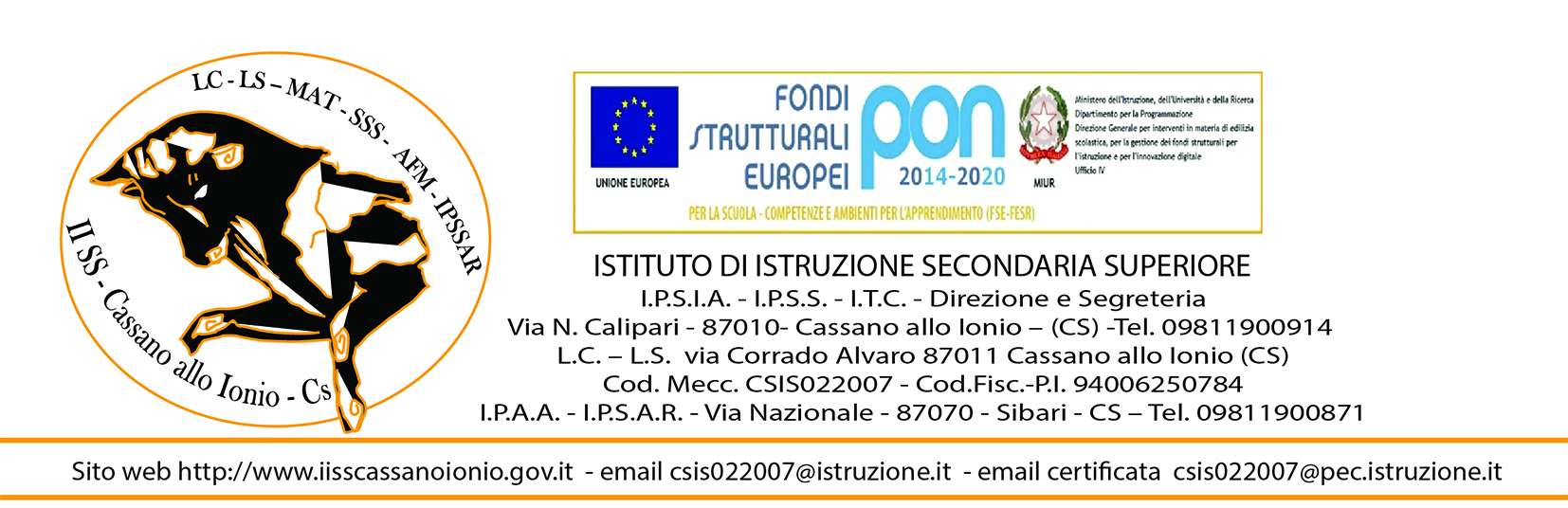 SCHEDA RENDICONTAZIONE ATTIVITA’ SVOLTEANNO SCOLASTICO 2016/2017Il/la sottoscritto/a …………………………………………………………………………………………………………………………………….Nato/a ………………………………………………………… (prov…..) e residente a ………………………………………….(prov…..)   in  via ……………………………………………………………………… Tel……………………… email ……………………………………….Docente di ………………………………………. c/o ……………………………………… indirizzo …………………………………………DICHIARA  di aver svolto, nell’anno scolastico 2016/2017, le seguenti attività:Data, ___/___/2017                                                                                                              ___________________                                                                                                                                                      (firma)Riservato alla SegreteriaN° ore1°  COLLABORATORE DS2°  COLLABORATORE DSRESPONSABILE PLESSORESPONSABILE CORSO SERALECOORDINATORE CLASSE (I-II-III-IV, diurno/serale)COORDINATORE CLASSE V (diurno/serale)COORDINATORE DIPARTIMENTO DISCIPLINARERESPONSABILE LABORATORIOCOORDINATORE GRUPPO H/BES/DSA/INCLUSIONECOMMISSIONE PDMCOMMISSIONE PTOFCOMMISSIONE ORARIOVERBALIZZANTE C.D.D.RESPONSABILE REGISTRO ELETTRONICORESPONSABILE SICUREZZATUTOR DOCENTE NEOASSUNTOCOMMISSIONE ACCOGLIENZA/ORIENTAMENTO/DISPERSIONE SCOLASTICACOMMISSIONE ALTERNANZA SCUOLA-LAVOROTUTOR ALTERNANZA SCUOLA-LAVOROCOMMISSIONE VIAGGIRESPONSABILE SITO WEBPROGETTAZIONE E COORDINAMENTO PON/PORRECUPERO/APPROFONDIMENTI DISCIPLINARIPROGETTO “NEANCHE CON UN FIORE”PROGETTO “1°SOCCORSO”PROGETTO “INCONTRIAMOCI…E’ NATALE”PROGETTO “SCUOLA IN FESTA”PROGETTO “L’ARTE DELL’INTAGLIO DEI VEGETALI”PROGETTO “MATEMATICA A TEATRO”FUNZIONE STRUMENTALE: ________________________________________ALTRO